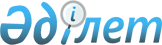 Ерейментау ауданында 2012 жылда жастар тәжірибесін ұйымдастыру туралы
					
			Күшін жойған
			
			
		
					Ақмола облысы Ерейментау ауданы әкімдігінің 2012 жылғы 6 наурыздағы № А-3/155 қаулысы. Ақмола облысы Ерейментау ауданының Әділет басқармасында 2012 жылғы 20 наурызда № 1-9-189 тіркелді. Күші жойылды - Ақмола облысы Ерейментау ауданы әкімінің 2012 жылғы 29 мамырдағы № А-5/312 қаулысымен      Ескерту. Күші жойылды - Ақмола облысы Ерейментау ауданы әкімінің 2012.05.29 № А-5/312 қаулысымен      РҚАО ескертпесі:

      Мәтінде авторлық орфография және пунктуация сақталған.



      Қазақстан Республикасының 2001 жылғы 23 қаңтардағы «Қазақстан Республикасындағы жергілікті мемлекеттік басқару және өзін-өзі басқару туралы», 2001 жылғы 23 қаңтардағы «Халықты жұмыспен қамту туралы» Заңдарына, Қазақстан Республикасы Үкіметінің «Халықты жұмыспен қамту туралы» Қазақстан Республикасының 2001 жылғы 23 қаңтардағы Заңын іске асыру жөніндегі шаралар туралы» 2001 жылғы 19 маусымдағы № 836 қаулысына, Қазақстан Республикасы Үкіметінің «Жұмыспен қамту 2020 Бағдарламасын бекіту туралы» 2011 жылғы 31 наурыздағы № 316 қаулысына сәйкес, алған кәсіптері (мамандықтары) бойынша бастапқы жұмыс тәжірибесін алу үшін 29 жастағы білім ұйымдары түлектерінің арасынан жұмыссыз азаматтарды жұмысқа орналастырудың мақсатында, Ерейментау ауданы әкімдігі ҚАУЛЫ ЕТЕДІ:



      1. Ерейментау ауданында 2012 жылда жастар тәжірибесі ұйымдастырылсын.



      2. Ерейментау ауданында жастар тәжірибесін ұйымдастыратын жұмыс берушілердің тізбесі бекітілсін:

      1 қосымшаға сәйкес, жергілікті бюджеттен қаржыландырылатын;

      2 қосымшаға сәйкес, республикалық бюджеттен қаржыландырылатын.



      3. Осы қаулының орындалуын бақылау аудан әкімінің орынбасары С.Қ.Көшкінбаевқа жүктелсін.



      4. Осы қаулы Ақмола облысының Әділет департаментінде мемлекеттік тіркелген күнінен бастап күшіне енеді және ресми жарияланған күнінен бастап қолданысқа енгізіледі.      Ерейментау ауданының әкімі                 Л.Дүйсенов      «КЕЛІСІЛДІ»      Ерейментау ауданының прокуроры

      әділет кеңесшісі                           Бурибаев Ерболат                                                      Сергеевич      Ерейментау аудандық сотының

      төрағасы                                   Байдильдин Жанкелді                                                   Итжанұлы      Қазақстан Республикасы

      Әділет министрлігінің

      сот актілерін орындау

      жөніндегі Комитеті

      Ақмола облысының сот

      актілерін орындау

      жөніндегі Департаменті»

      мемлекеттік мекемесінің

      «Ерейментау аумақтық

      бөлімінің» бастығы

      аға сот орындаушысының м.а.                Смағұлов Алмаз                                                        Хасенұлы      «Қазақстан Республикасының

      Ішкі істер министрлігі

      Ақмола облысының

      Ішкі істер Департаменті

      Ерейментау ауданының

      Ішкі істер бөлімі»

      мемлекеттік мекемесінің

      бастығы                                    Шәріпов Нариман                                                       Қабыкенұлы      Қазақстан Республикасы

      Қаржы министрлігінің

      Салық комитеті

      Ақмола облысы бойынша

      Салық департаментінің

      Ерейментау ауданы бойынша

      Салық басқармасы»

      мемлекеттік мекемесінің

      бастығы                                    Ахметуллин Темір                                                      Нұркенұлы      «Қазақстан Республикасының

      Әділет министірлігі

      Ақмола облысының

      Әділет департаменті

      Ерейментау ауданының

      Әділет басқармасы»

      мемлекеттік мекемесінің

      бастығының м.а.                            Яворская Олга                                                         Александровна      Есіл экология департаментінің

      Ерейментау ауданы бойынша

      уәкілетті мемлекеттік

      экологиялық инспекторы                     Сәкенбаев Байтұрсын                                                   Хамидоллаұлы      Ақмола облыстық

      телекоммуникация

      дирекциясы Ерейментау аудандық

      телекоммуникация торабы

      «Қазақтелеком» акционерлік қоғамы

      филиалының директоры                       Айтбаев Марат                                                         Серікұлы      «Қазақстан халық банкі»

      Акционерлік қоғамының

      Ақмола облыстық филиалы

      № 320900 Ерейментау басқармасының

      бастығы                                    Помогайко Наталья                                                     Михайловна      «Нұр Отан» Халықтық демократиялық

      партиясының Ерейментау аудандық

      филиалы төрағасының бірінші

      орынбасары                                 Дүйсембаева Сара                                                      Нұрпейісқызы      «Қазақстан Республикасының

      Төтенше жағдайлары министрлігі

      Ақмола облысының

      Төтенше жағдайлары департаменті

      Ерейментау ауданының төтенше жағдайлары

      жөніндегі бөлімі»

      мемлекеттік мекемесінің

      бастығы                                    Мадияров Ерболат                                                      Ақанұлы      Қазақстан Республикасының

      Әділет министірлігі

      Тіркеу қызметі комитетінің

      «Ақмола облысы бойынша

      жылжымайтын мүлік жөніндегі орталығы»

      Республикалық мемлекеттік қазыналық

      кәсіпорнының Ерейментау филиалының

      бастығы                                    Ербатыров Нұрлан                                                      Амангелдіұлы

1 қосымша

Ерейментау ауданы әкімдігінің

2012 жылғы 6 наурызда

№ а-/155

қаулысымен бекітілген Жергілікті бюджеттен қаржыландырылатын 2012 жылға арналған Ерейментау ауданындағы жастар тәжірибесін ұйымдастыратын жұмыс берушілердің тізбесі

2 қосымша

Ерейментау ауданы әкімдігінің

2012 жылғы 6 наурызда

№ а-3/155

қаулысымен бекітілген Республикалық бюджеттен қаржыландырылатын 2012 жылға арналған Ерейментау ауданындағы жастар тәжірибесін ұйымдастыратын жұмыс берушілердің тізбесі
					© 2012. Қазақстан Республикасы Әділет министрлігінің «Қазақстан Республикасының Заңнама және құқықтық ақпарат институты» ШЖҚ РМК
				Жұмыс берушілердің атауыКәсібі (мамандығы)ҰйымдастырылатынжұмысорындарыныңсаныАйлық еңбекақы көлеміЖастар тәжірибесініңайлар ішіндегі ұзақтығы1«Қазақстан РеспубликасыҚаржы министрлігінің салық комитеті Ақмола облысы бойынша

Салық департаментінің Ерейментау ауданы бойынша Салық басқармасы» мемлекеттік мекемесі (келісім бойынша)Қаржы, экономист, бухгалтер, салық ісі бойынша маман617 43962«Ерейментау ауданының экономика және қаржы бөлімі» мемлекеттік мекемесіҚаржы, экономист217 43963«Ерейментау ауданының сәулет және қалақұрылысы бөлімі» мемлекеттік мекемесіҚаржы, есеп және аудит, экономист, сәулетші417 43964«Қазақстан халықтық жинақтаушы банкі» Акционерлік қоғамының Ақмола облыстық филиалы № 320900 Ерейментау аудандық басқармасы (келісім бойынша)Банк ісінің маманы417 43965«Нұр Отан» Халықтық Демократиялық партиясының Ерейментау аудандық филиалы (келісім бойынша)Саясаттанушы, есеп және аудит, экономист417 43966Үмбетей жырау атындағы Ерейментау аудандық Мәдениет үйі» ммлекеттік коммуналдық қазыналық кәсіпорыныЭкономист, есеп және аудит, суретші, іс жүргізуші417 43967«Ерейментау ауданының Сілеті ауылы әкімінің аппараты» мемлекеттік мекемесіҚаржы117 43968Жеке кәсіпкер «Ербатырова»Тігінші217 43969«Қазақстан Республикасы Әділет министрлігінің сот актілерін орындау жөніндегі Комитеті Ақмола облысының сот актілерін орындау жөніндегі Департаменті» мемлекеттік мекемесінің «Ерейментау аумақтық бөлімі» филиалы (келісім бойынша)Құқықтанушы, заңгер417 439610Ерейментау ауданының «Ішкі саясат бөлімі» мемлекеттік мекемесіСаясаттанушы, құқықтанушы, мемлекеттік басқару317 439611Ақмола облысының Ерейментау аудандық соты (келісім бойынша)Құқықтанушы, заңгер817 439612Ақмола облысы Ерейментау ауданының прокуратурасы (келісім бойынша)Іс жүргізуші117 439613Жеке кәсіпкер «Шулыгина»Тігінші217 439614«Қазақстан Республикасының Ішкі істер министрлігі Ақмола облысының Ішкі істер департаменті Ерейментау ауданының Ішкі істер бөлімі» мемлекеттік мекемесі (келісім бойынша)Есеп және аудит, экономист, бухгалтер, құқықтанушы, іс жүргізуші717 439615Ерейментау ауданы мәдениет және тілдерді дамыту бөлімінің «Орталықтандырылған кітапхана жүйесі» мемлекеттік коммуналдық қазыналық кәсіпорны (келісім бойынша)Аудит және есеп, бухгалтер217 439616Ақмола облысы Ерейментау ауданының «Еркіншілік ауылдық округі әкімінің аппараты» коммуналдық мемлекеттік мекемесіҚаржы, құқықтанушы, салық ісінің маманы, ісжүргізуші517 439617Қазақстан Республикасының Әділет министірлігі тіркеу қызметі комитетінің «Ақмола облысы бойынша жылжымайтын мүлік жөніндегі орталығы» Республикалық мемлекеттік қазыналық кәсіпорнының Ерейментау филиалы (келісім бойынша)Құқықтанушы, экономист, жер құрушы, информатик, бағалаушы-сарапшы517 439618«Қазақстан Республикасының Әділет министрілігі Ақмола облысының Әділет департаменті Ерейментау ауданының Әділет басқармасы» мемлекеттік мекемесі (келісім бойынша)Құқықтанушы217 439619«Есіл экология департаменті» мемлекеттік мекемесі (келісім бойынша)Эколог, құқықтанушы317 439620«Ерейментау аданының тұрғын үй –коммуналдық шаруашылығы, жолаушылар көлігі және автомобиль жолдары бөлімі» мемлекеттік мекемесіҚаржы117 439621«Ерейментау ауданының Олжабай батыр атындағы селолық округі әкімінің аппараты» мемлекеттік мекемесіҚаржы217 439622Қазақстан Республикасының Төтенше жағдайлары министрлігі Ақмола облысының Төтенше жағдайлары департаменті Ерейментау ауданының Төтенше жағдайлар жөніндегі бөлімі» мемлекеттік мекемесі (келісім бойынша)Іс жүргізуші117 439623Ақмола облыстық телекоммуникация дирекциясы Ерейментау аудандық телекоммуникация торабы «Қазақтелеком» акционерлік қоғамының филиалы (келісім бойынша)Электромеханник техник, байланыс технигі, техник электромонтер417 439623Ақмола облыстық телекоммуникация дирекциясы Ерейментау аудандық телекоммуникация торабы «Қазақтелеком» акционерлік қоғамының филиалы (келісім бойынша)Электромеханник техник, байланыс технигі, техник электромонтер424«Ерейментау Агро Кредит серіктестігі» жауапкершілігі шектеулі серіктестігіЭкономист, бухгалтер, маркетолог, құқықтанушы417 439625Жеке кәсіпкер «Мухамеджаров»Бағдарламашы117 439626«Ерейментау ауданының жұмыспен қамту және әлеуметтік бағдарламалары бөлімі» мемлекеттік мекемесіҚаржы, есеп және аудит417 439627Ерейментау ауданының «Мәдениет және тілдерді дамыту бөлімі» мемлекеттік мекемесіБухгалтер217 439628Ақмола облысы Ерейментау ауданының «Мәдениет және тілдерді дамыту бөлімі» мемлекеттік мекемесіҚаржы, есеп және аудит, экономист, бухгалтер1217 439629«Ерейментау ауданы әкімінің аппараты» мемлекеттік мекемесіқаржы, экономист, бухгалтер, құқықтанушы417 4396Жұмыс берушілердің атауыКәсібі (мамандығы)Ұйымдастырылатын жұмысорындарының саныАйлық еңбекақы көлеміЖастар тәжірибесінің айлар ішіндегі ұзақтығы1«Қазақстан Республикасының Әділет министрілігі Ақмола облысының Әділет департаменті Ерейментау ауданының Әділет басқармасы» мемлекеттік мекемесі (келісім бойынша)Құқықтанушы4260006 ай2«Қазақстан Республикасының Төтенше жағдайлары министрлігі Ақмола облысының Төтенше жағдайлары департаментіЕрейментау ауданының Төтенше жағдайлары жөніндегі бөлімі» мемлекеттік мекемесі(келісім бойынша)Іс жүргізуші, құқықтанушы3260006 ай3«Нұр Отан» Халықтық Демократиялық партиясының Ерейментау аудандық филиалы (келісім бойынша)Жүргізуші1260006 ай4Ақмола облысы Ерейментау ауданының прокуратурасы (келісім бойынша)Іс жүргізуші1260006 ай5Ерейментау ауданы «Ішкі саясат бөлімі» мемлекеттік мекемесіСаясаттанушы, құқықтанушы, мемлекеттік басқару3260006 ай6«Ақмола облысы Ерейментау ауданы әкімнің аппараты» мемлекеттік мекемесіЕсеп және аудит, құқықтанушы2260006 ай